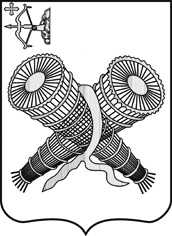 СЛОБОДСКАЯ  ГОРОДСКАЯ  ДУМАРЕШЕНИЕ27.05.2020								                               № 64/465г. Слободской Кировской областиО мерах поддержки субъектов малого и среднего предпринимательства на территории города Слободского 	 В соответствии  со ст. 19 Федерального закона от 01.04.2020                        № 98-ФЗ «О внесении изменений в отдельные законодательные акты Российской Федерации по вопросам предупреждения и ликвидации чрезвычайных ситуаций», ст.18 Федерального закона от 24.07.2007 № 209-ФЗ «О развитии малого и среднего предпринимательства в Российской Федерации», распоряжением Правительства Российской Федерации от 19.03.2020 № 670-р «О мерах поддержки субъектов малого и среднего предпринимательства», Указом Губернатора Кировской области от 17.03.2020 № 44 «О введении режима повышенной готовности», постановлением Правительства Кировской области от 25.03.2020 № 122-п «О введении ограничительных мероприятий (карантина) на территории Кировской области», Положением об аренде, субаренде и капитальном ремонте объектов муниципальной собственности, утвержденным решением Слободской городской Думы от 24.06.2015 № 72/521, СЛОБОДСКАЯ ГОРОДСКАЯ ДУМА  РЕШИЛА:	1. Утвердить Перечень мер поддержки субъектов малого и среднего предпринимательства  на территории города Слободского. Прилагается.	2. Муниципальным учреждениям, предприятиям, организациям, хозяйственным обществам руководствоваться настоящим Перечнем  мер поддержки субъектов малого и среднего предпринимательства.	3. Рассмотрение заявлений о предоставлении указанных мер поддержки субъектам малого и среднего предпринимательства возложить на комиссию по использованию муниципальной собственности и межведомственную комиссию по организации сети нестационарных торговых объектов, аттракционов и объектов развлечения на территории муниципального образования «город Слободской». Установить срок рассмотрения заявлений – не более 20 календарных дней.	4. Администрации города Слободского проинформировать субъекты малого и среднего предпринимательства о предлагаемых мерах и о возможности  заключения дополнительных соглашений к договорам муниципального имущества.5. Решение вступает в силу со дня официального опубликования в Информационном бюллетене органов местного самоуправления муниципального образования «город Слободской» и подлежит размещению на официальном  сайте администрации города Слободского и распространяет свое действие на правоотношения, возникшие с 01.04.2020.Глава города Слободского           		И.В. ЖелваковаПредседатель Слободской городской Думы                                           З.А. БарановаУТВЕРЖДЕНрешением Слободскойгородской Думыот 27.05.2020 № 64/465ПЕРЕЧЕНЬ МЕР ПОДДЕРЖКИ СУБЪЕКТОВ МАЛОГО И СРЕДНЕГО ПРЕДПРИНИМАТЕЛЬСТВА НА ТЕРРИТОРИИ ГОРОДА СЛОБОДСКОГО 1. Снижение размера арендной платы по договорам аренды муниципального имущества1.1. Арендаторам муниципального недвижимого  имущества (за исключением земельных участков), которые являются субъектами малого и среднего предпринимательства, включенным в единый реестр субъектов малого и среднего предпринимательства  по состоянию на 01.03.2020,  обратившимся с соответствующим заявлением в срок до 01.07.2020, размер арендной платы по договорам аренды муниципального имущества, заключенным до введения на территории Кировской области режима повышенной готовности, может быть снижен на 30% на период с 01.04.2020 по 31.05.2020 (включительно).  Установленный размер арендной платы не должен быть ниже минимального размера арендной платы, установленного постановлением администрации города Слободского на текущий год.1.2. Данная мера предоставляется арендаторам,  которые фактически не осуществляли свою  деятельность в связи с объявлением нерабочих дней и не имели возможность использовать имущество, в связи с объявлением на территории региона режима повышенной готовности.2. Освобождение от уплаты арендной платы по договорам аренды муниципального имущества	2.1.  Освобождение арендаторов муниципального недвижимого  имущества (за исключением земельных участков), которые являются субъектами малого и среднего предпринимательства, включенными в единый реестр субъектов малого и среднего предпринимательства  по состоянию на 01.03.2020, обратившихся с соответствующим заявлением в срок до 01.07.2020, от уплаты арендных платежей по договорам аренды, заключенным до введения на территории Кировской области режима повышенной готовности за период с 01.04.2020 по 30.06.2020.	2.2. Данная мера предоставляется арендаторам, осуществляющим деятельность в отраслях экономики, в наибольшей степени пострадавших в условиях ухудшения ситуации в результате распространения новой коронавирусной инфекции, перечень которых утвержден  постановлением Правительства Российской Федерации от 03.04.2020 № 434 «Об утверждении перечня отраслей российской экономики, в наибольшей степени пострадавших в условиях ухудшения ситуации в результате распространения новой коронавирусной инфекции» (далее − постановление Правительства РФ от 03.04.2020 № 434). Освобождение от уплаты указанных арендных платежей осуществляется в случае, если договором аренды предусмотрено предоставление в аренду муниципального имущества, в целях его использования для осуществления вида деятельности, указанного  в постановлении Правительства РФ от 03.04.2020 № 434.3. Предоставление отсрочки по уплате арендной платы3.1. Отсрочка по  уплате арендной платы за использование недвижимого имущества по договорам аренды муниципального недвижимого имущества, заключенным до введения на территории Кировской области режима повышенной готовности, предоставляется  арендаторам, которые  являются субъектами малого и среднего предпринимательства, включенным в единый реестр субъектов малого и среднего предпринимательства по состоянию на  01.03.2020, обратившимся с соответствующим заявлением в срок до 01.07.2020.3.2. Отсрочка уплаты арендных платежей предоставляется за апрель-июнь 2020 года на срок, предложенный арендаторами в заявлении, но не позднее 31.12.2020.4. Предоставление отсрочки по уплате платежей по договорам купли-продажи арендуемого имущества4.1. Отсрочка  по уплате платежей по договорам купли-продажи арендуемого имущества предоставляется  субъектам малого и среднего предпринимательства, заключившим договоры купли-продажи арендованного муниципального имущества при реализации преимущественного права на приобретение арендуемого имущества, обратившимся с соответствующим заявлением в срок до 01.07.2020.4.2. Беспроцентная отсрочка платежей по договорам купли-продажи арендованного имущества предоставляется за апрель-июнь 2020 года на  срок, предложенный субъектом малого и среднего предпринимательства в заявлении, но не позднее 31.12.2020, а в случае окончания договора купли-продажи арендуемого имущества до 31.12.2020, но не позднее  срока окончания договора купли-продажи арендуемого имущества.5. Снижение размера платы по договорам на размещение нестационарных торговых объектовСубъектам малого и среднего предпринимательства, включенным в реестр субъектов малого и среднего предпринимательства по состоянию на 01.03.2020, осуществляющим деятельность в нестационарном торговом объекте со специализацией нестационарного торгового объекта «цветы, растения, семена, удобрения и другой садово-огородный инвентарь», «ткани, галантерейные изделия», «горячие напитки» и «иные непродовольственные товары», и  с которыми в соответствии с постановлением администрации города Слободского от 31.07.2017 № 1463 «Об утверждении Порядка предоставления права на размещение нестационарных торговых объектов на территории муниципального образования «город Слободской» заключены  договоры на размещение нестационарных торговых объектов, обратившимся с соответствующим заявлением в срок до 01.07.2020, может быть снижен на 50% размер ежемесячной платы по договорам на размещение нестационарного торгового объекта на период с 01.04.2020 по 31.05.2020 (включительно).	Предлагаемые поправки к внесению в проект решения Слободской городской Думы «О мерах поддержки субъектов малого и среднего предпринимательства на территории города Слободского» с учетом замечаний межрайонной прокуратурыВ проекте решения предусмотреть  пункт следующего содержания:	«3. Рассмотрение заявлений о предоставлении указанных мер поддержки субъектам малого и среднего предпринимательства возложить на комиссию по использованию муниципальной собственности и межведомственную комиссию по организации сети нестационарных торговых объектов, аттракционов и объектов развлечения на территории муниципального образования «город Слободской». Установить срок рассмотрения заявлений – не более 20 календарных дней.».Пункт 3 решения изложить в новой редакции:	«Администрации города Слободского проинформировать субъектов малого и среднего предпринимательства о предлагаемых мерах и о возможности  заключения дополнительных соглашений к договорам муниципального имущества.».В пункте 1.1, 2.1 Перечня мер поддержки субъектов малого и среднего предпринимательства на территории города Слободского исключить слова «находящегося в Казне муниципального образования «город Слободской».В пункте 2.2. Перечня мер поддержки субъектов малого и среднего предпринимательства на территории города Слободского исключить слова «составляющего Казну муниципального образования «город Слободской». Раздел 5 изложить в новой редакции:«5. Снижение размера платы по договорам на размещение нестационарных торговых объектовСубъектам малого и среднего предпринимательства, включенным в реестр субъектов малого и среднего предпринимательства по состоянию на 01.03.2020, осуществляющим деятельность в нестационарном торговом объекте со специализацией нестационарного торгового объекта «цветы, растения, семена, удобрения и другой садово-огородный инвентарь», «ткани, галантерейные изделия», «горячие напитки» и «иные непродовольственные товары», и  с которыми в соответствии с постановлением администрации города Слободского от 31.07.2017 № 1463 «Об утверждении Порядка предоставления права на размещение нестационарных торговых объектов на территории муниципального образования «город Слободской» заключены  договоры на размещение нестационарных торговых объектов, обратившимся с соответствующим заявлением в срок до 01.07.2020, может быть снижен на 50% размер ежемесячной платы по договорам на размещение нестационарного торгового объекта на период с 01.04.2020 по 31.05.2020 (включительно).».